PaperCity, Glassell Benefit and Auction 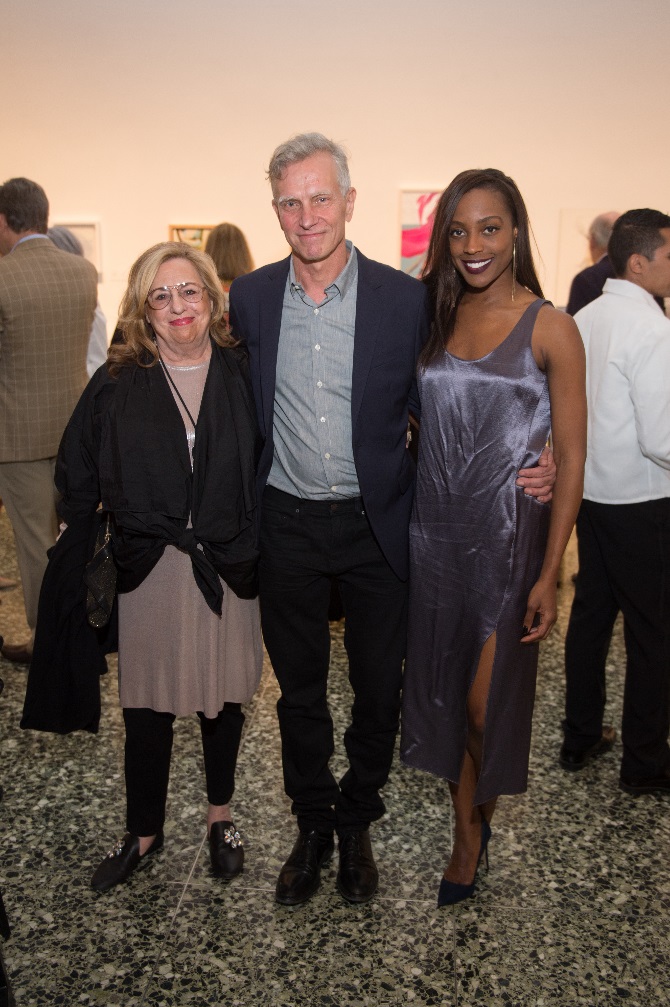 Barbara Davis; Joe Havel; Alecia Harris; Photo by Wilson Parish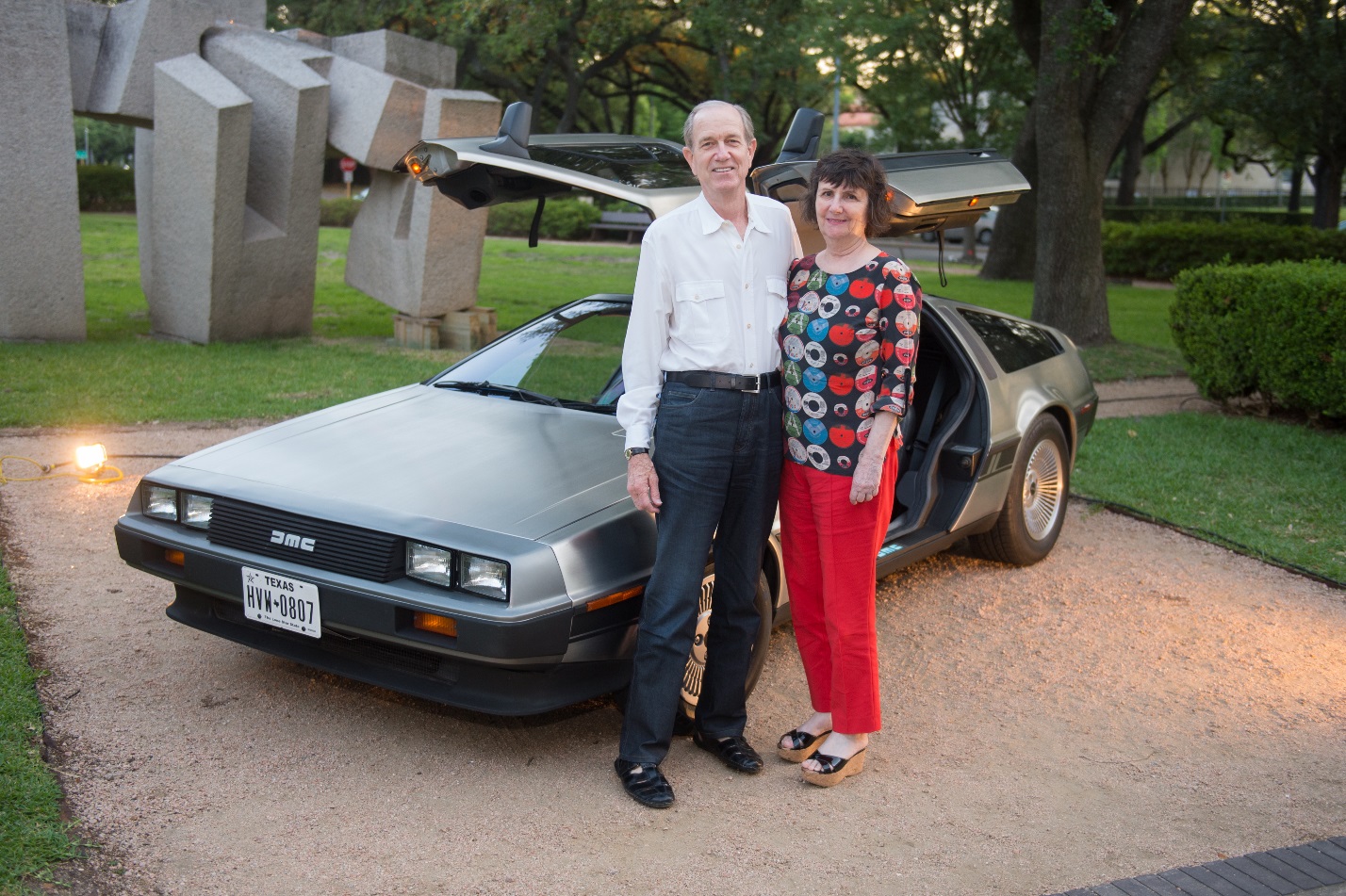 Brad and Leslie Bucher; Photo by Wilson Parish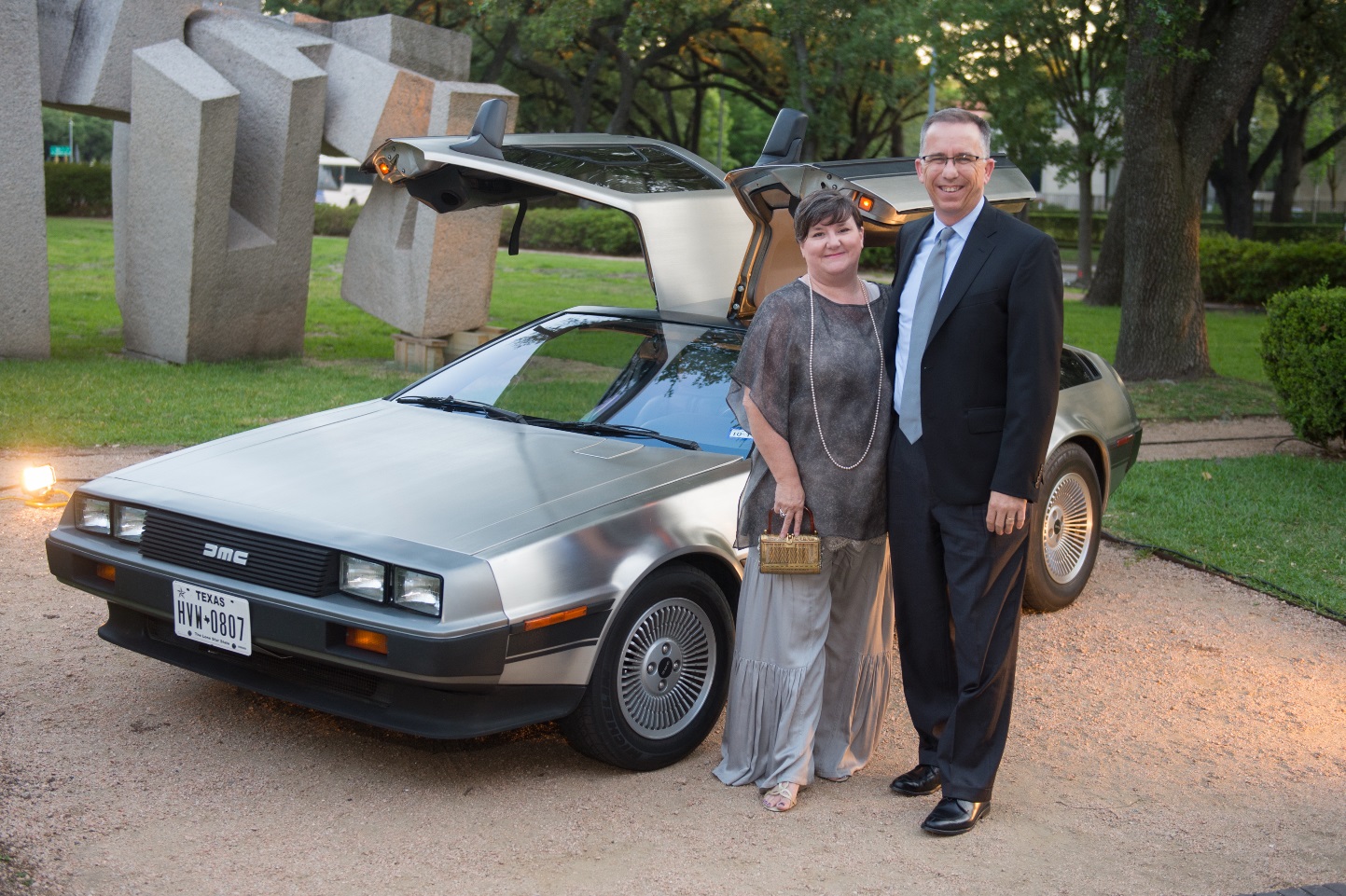 Ellen and Andy Ray; Photo by Wilson Parish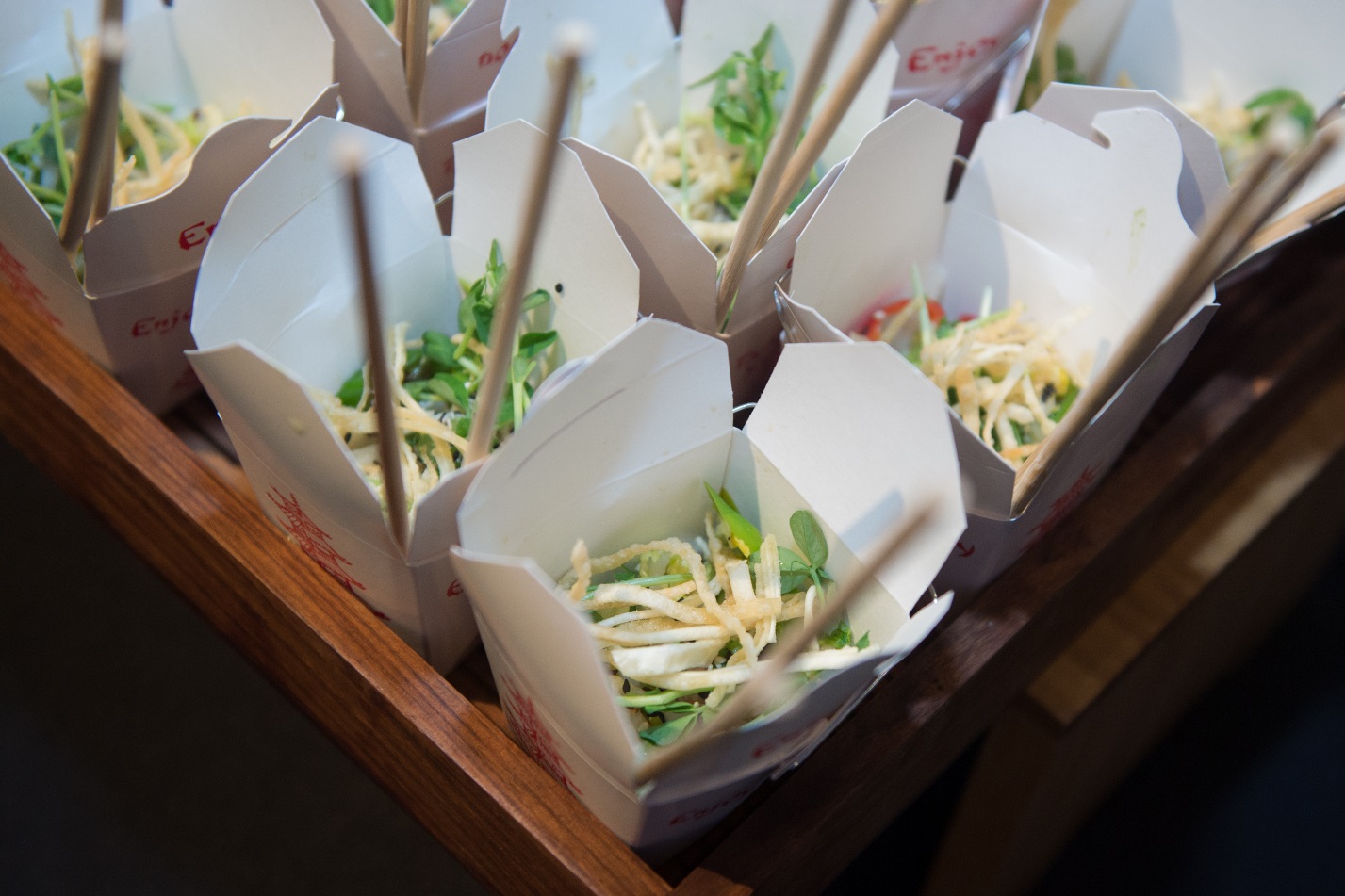 Glassell Benefit and Auction 2017_Atmopshere; Photo by Wilson Parish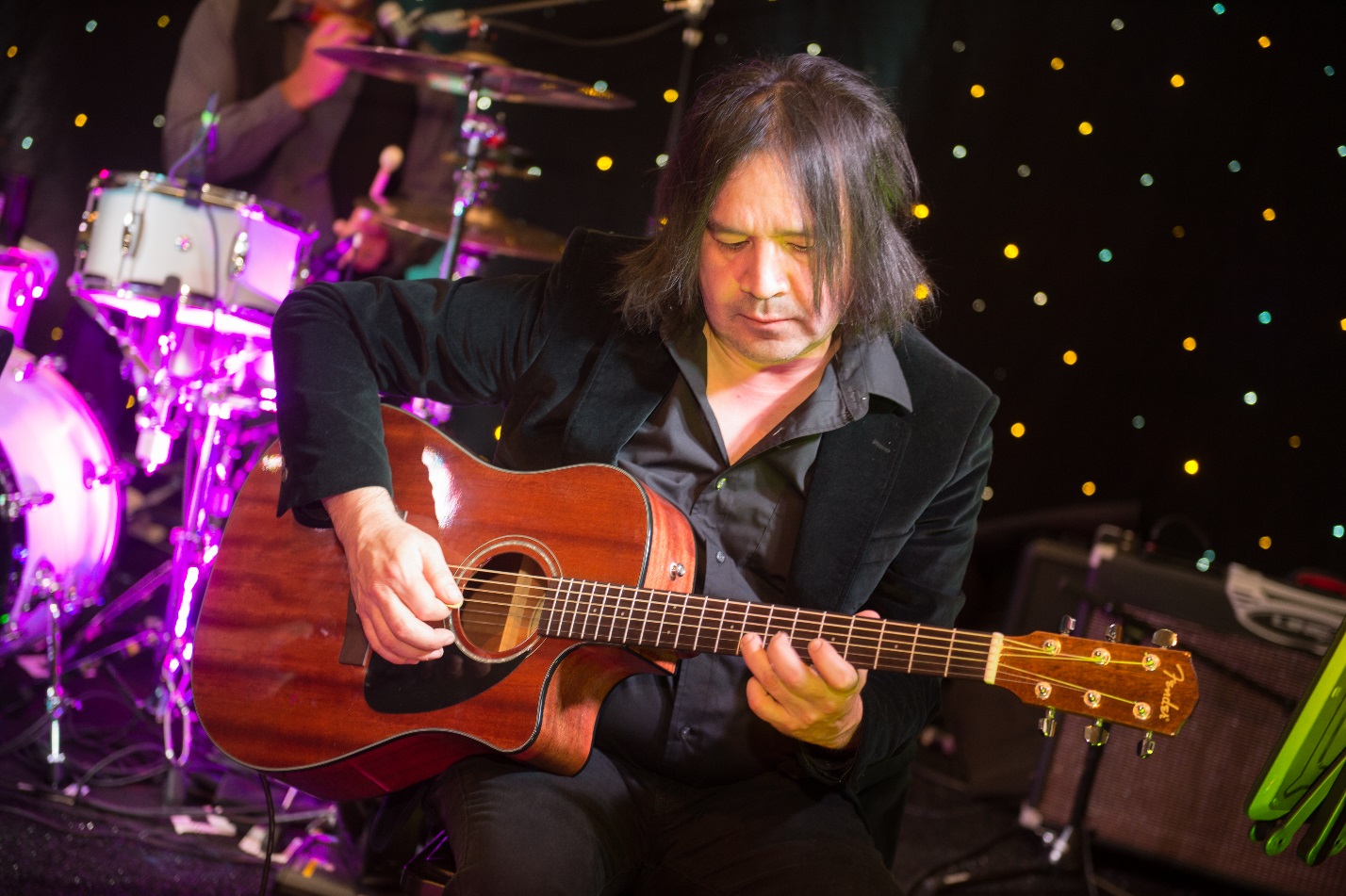 Glassell Benefit and Auction 2017_Atmosphere; Photo by Wilson Parish 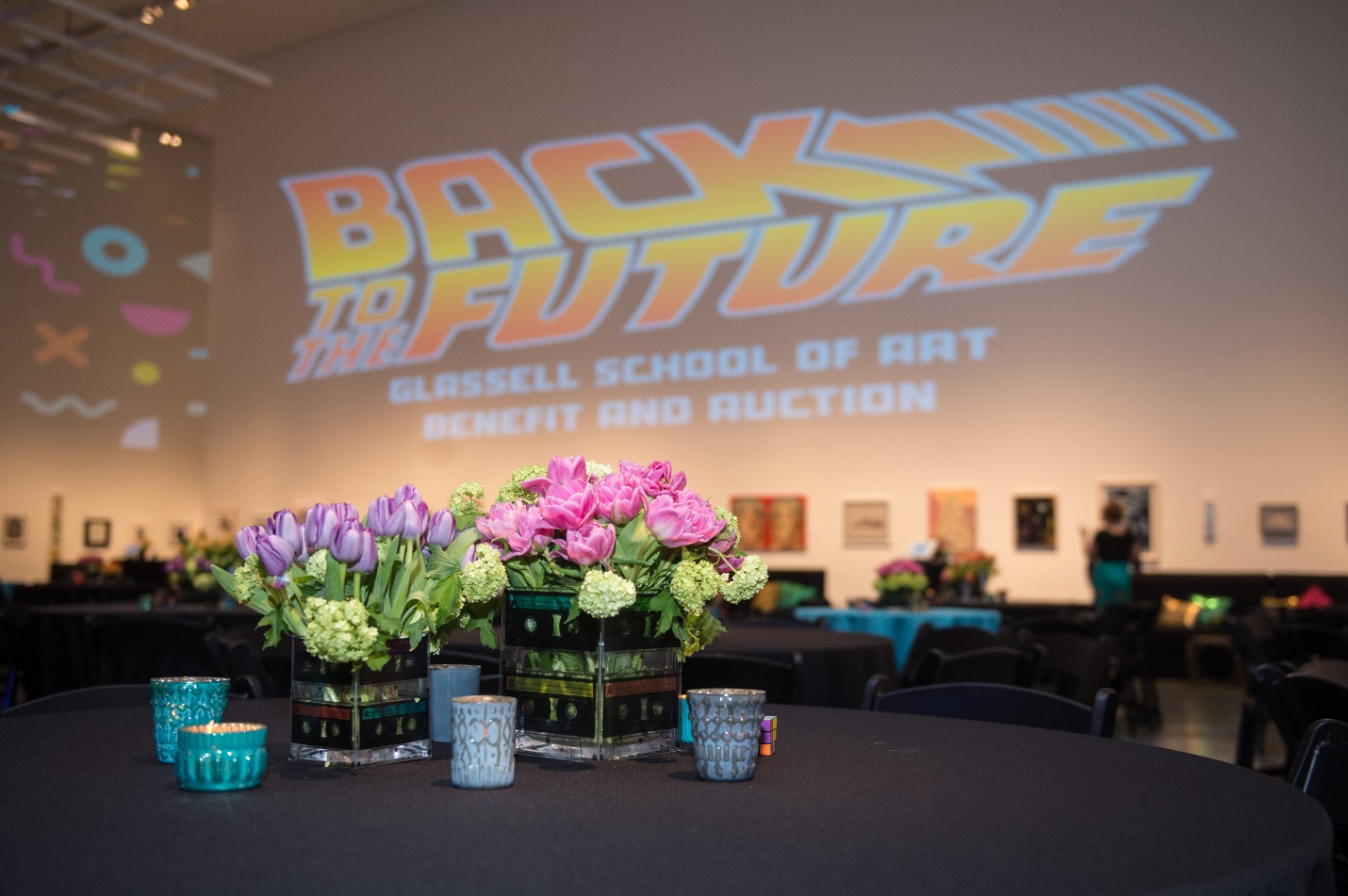 Glassell Benefit and Auction 2017_Decor; Photo by Wilson Parish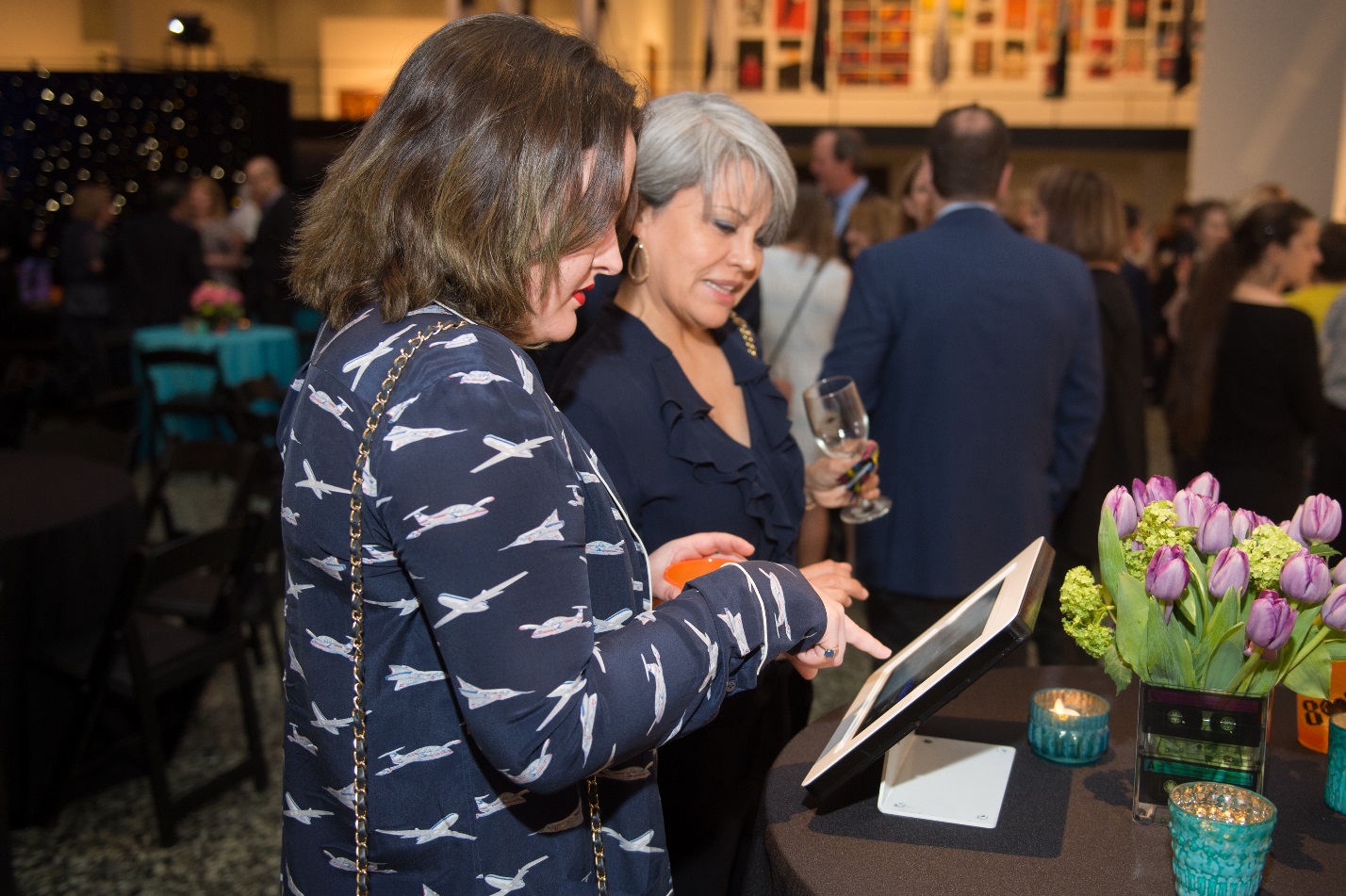 Glassell Benefit and Auction 2017_Silent Auction; Photo by Wilson Parish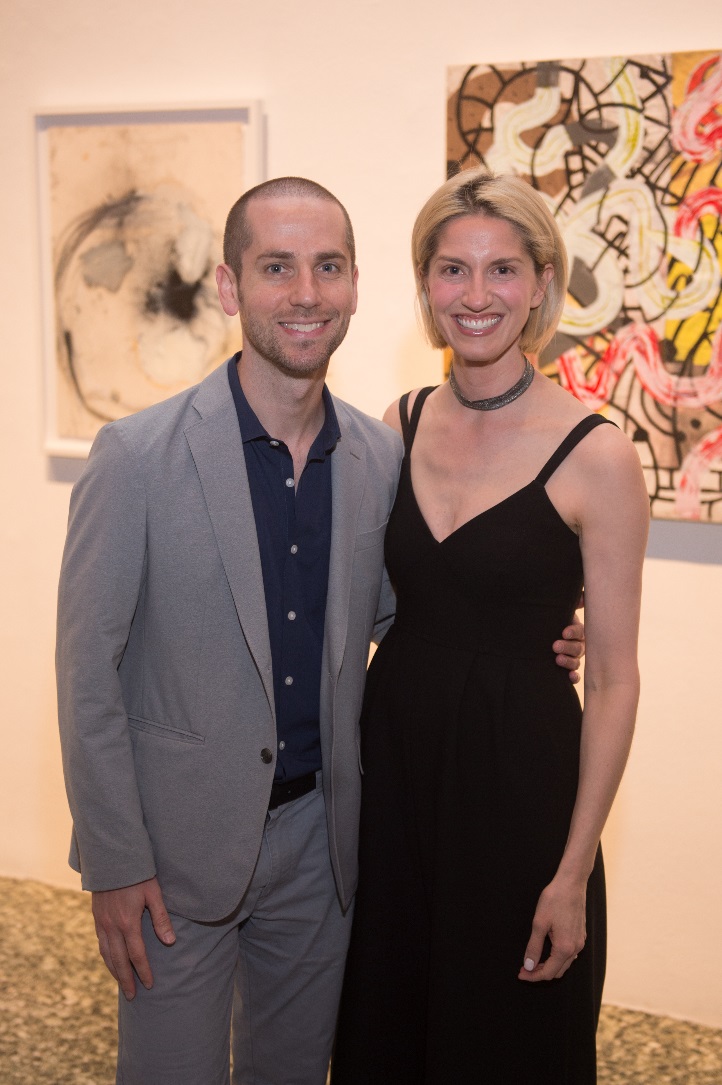 Josh Pazda and Chris Goins; Photo by Wilson Parish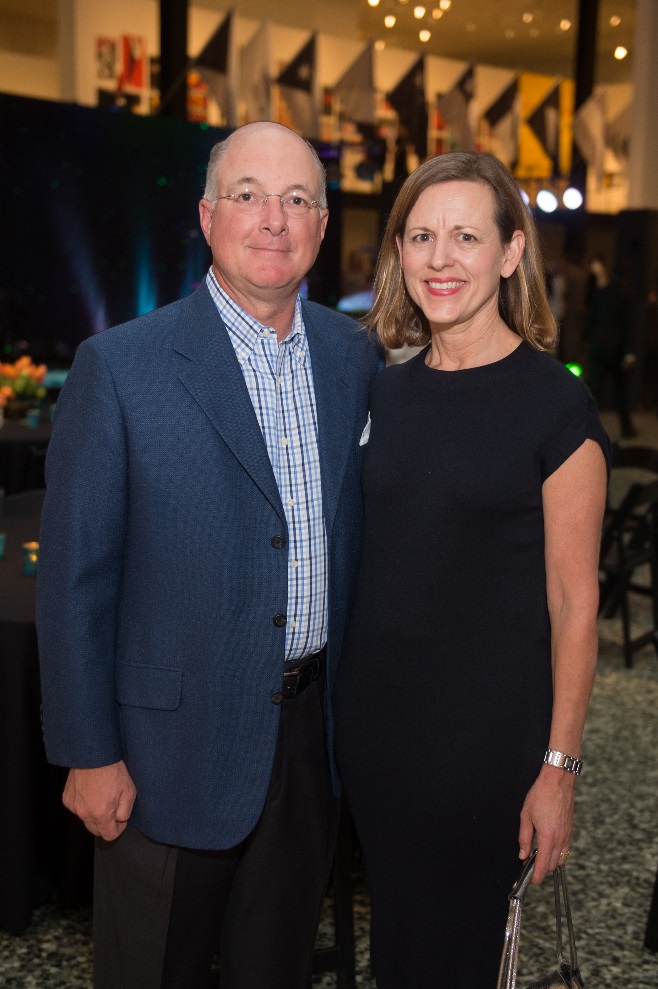 Ken and Sarah Fisher; Photo by Wilson Parish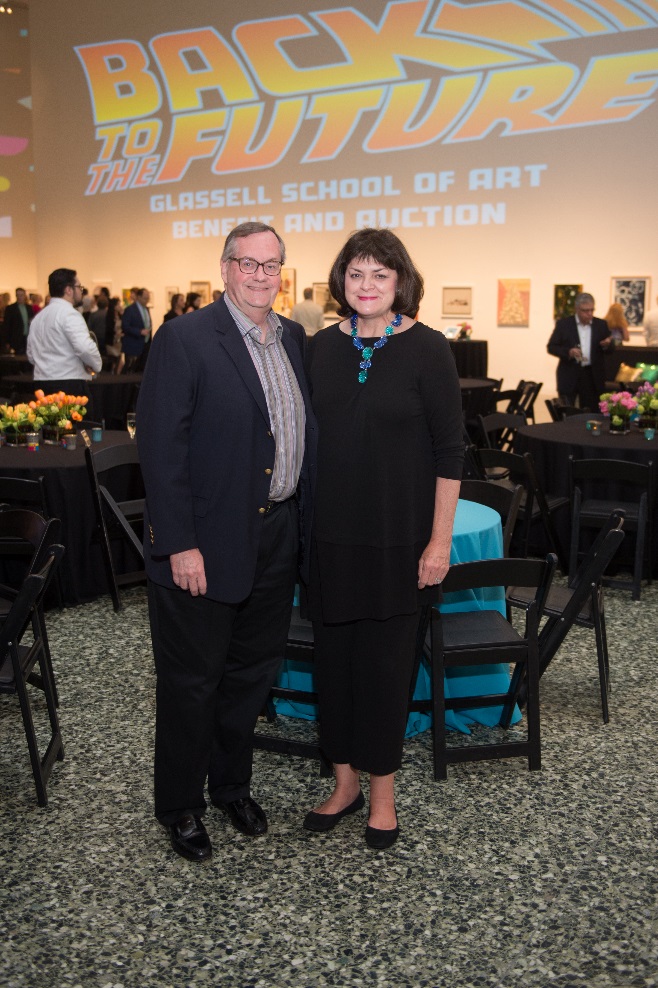 Larry and Cindy Burns; Photo by Wilson Parish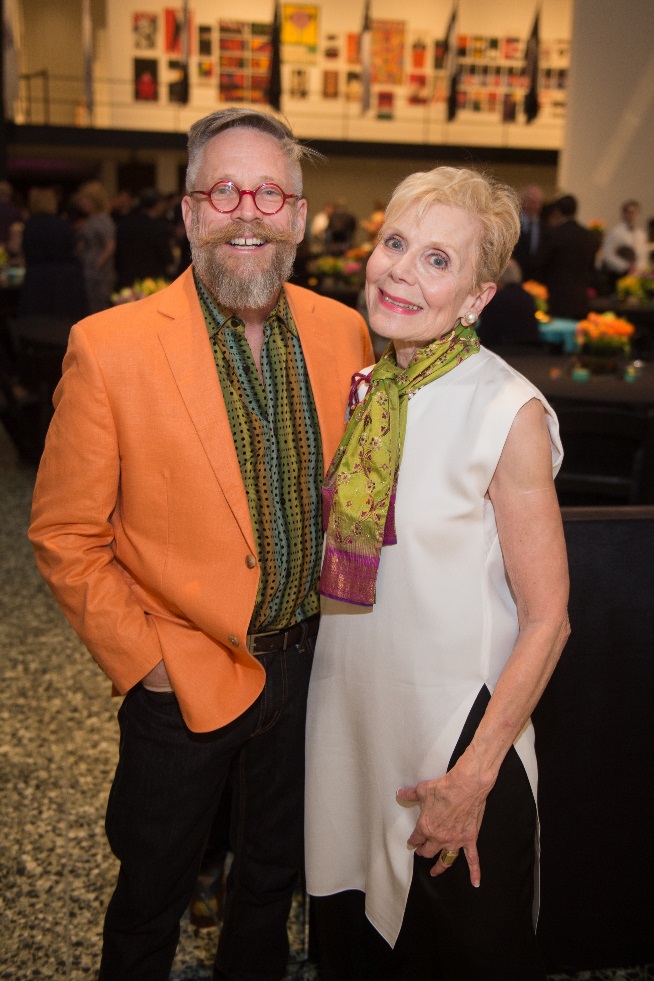 Edward Lane McCartney; Nancy Bell; Photo by Wilson Parish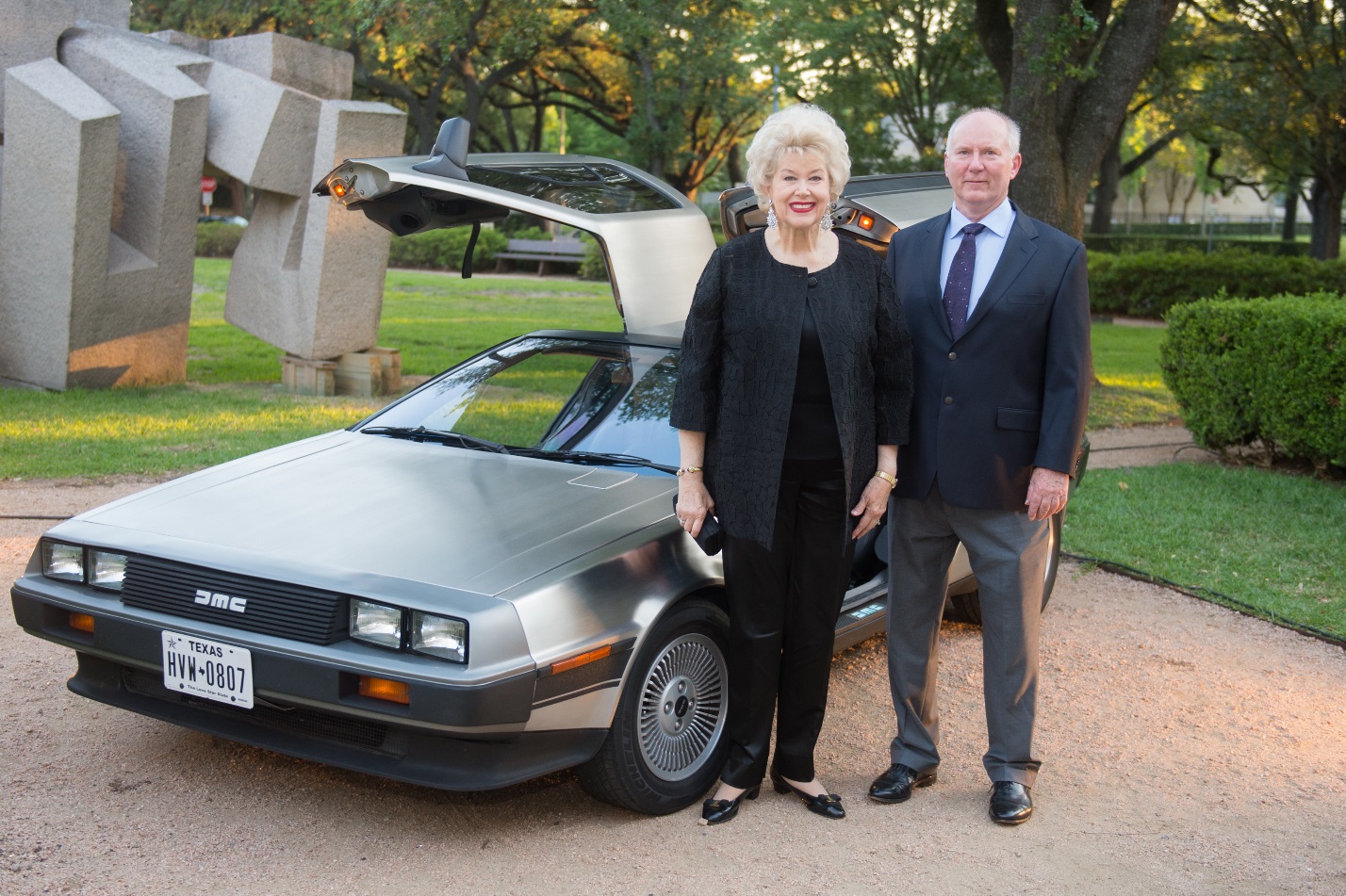 Lucy and George Sharkey; Photo by Wilson Parish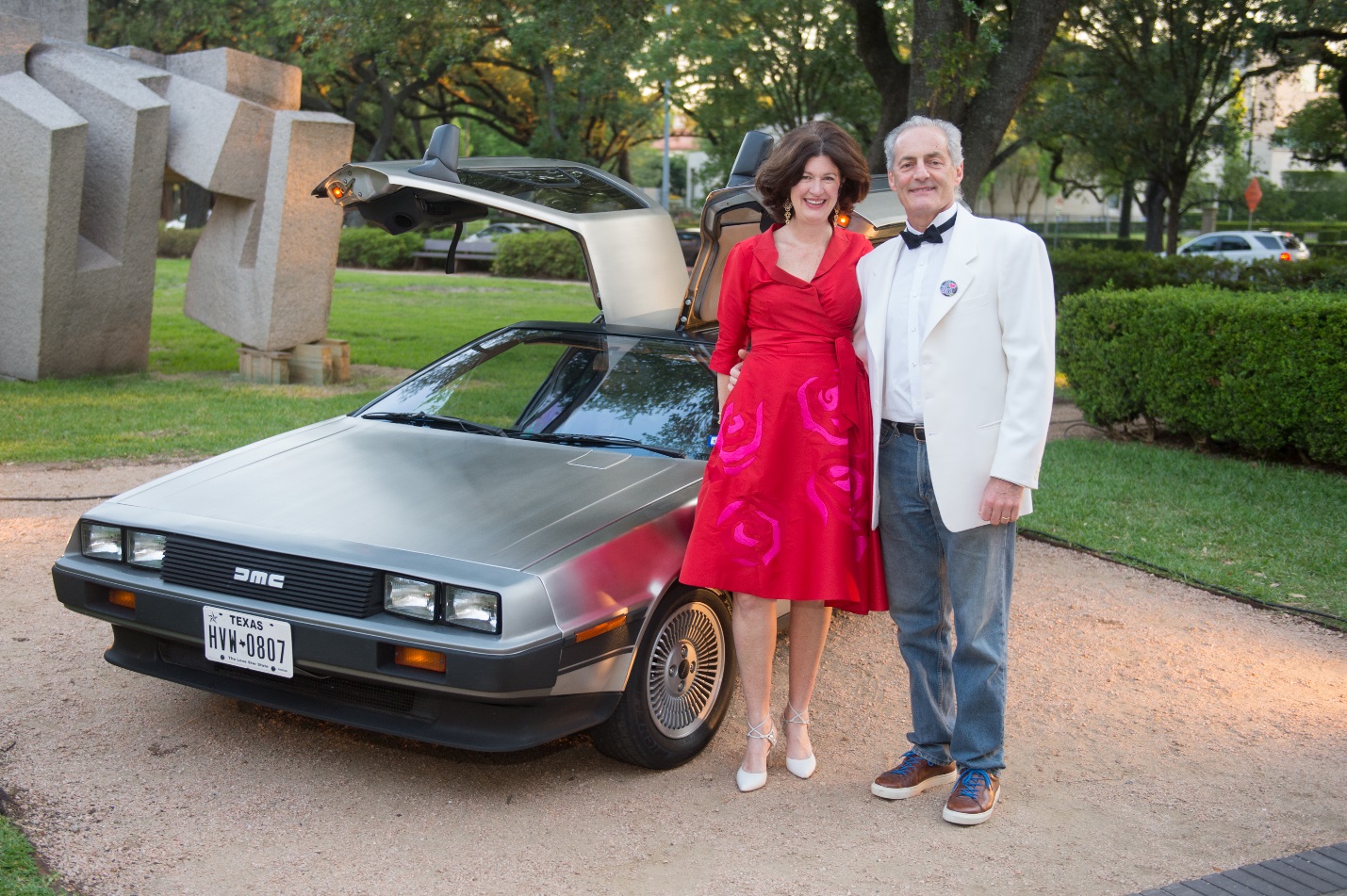 Nicola and Richard Toubia; Photo by Wilson Parish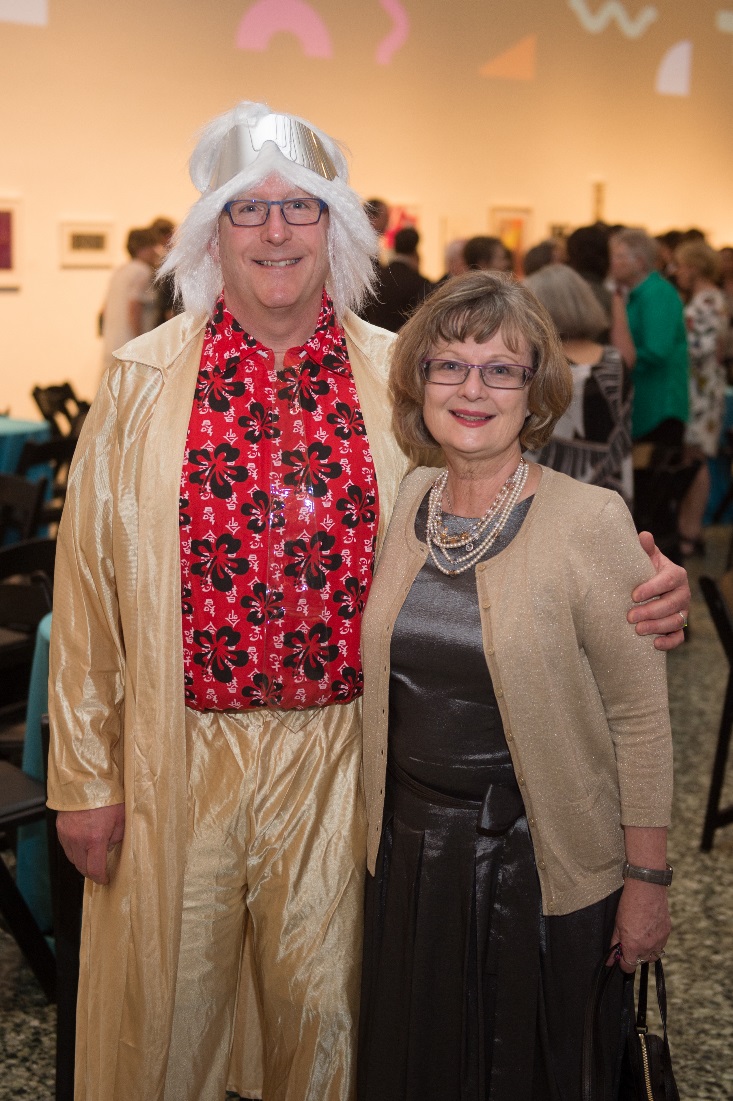 Richard Stang; Kimberly Watson; Photo by Wilson Parish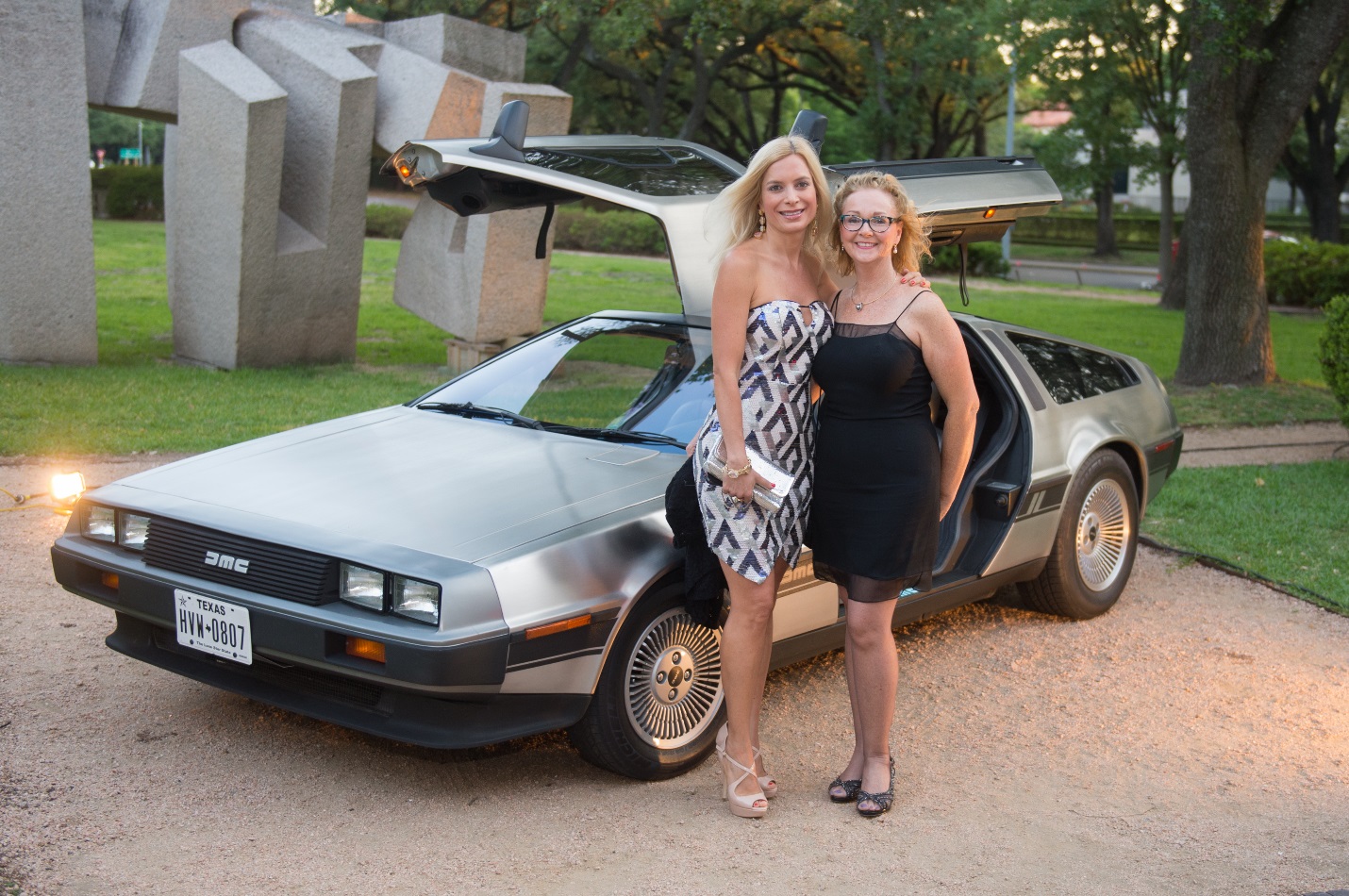 Roberta March; Debra DeSaulniers; Photo by Wilson Parish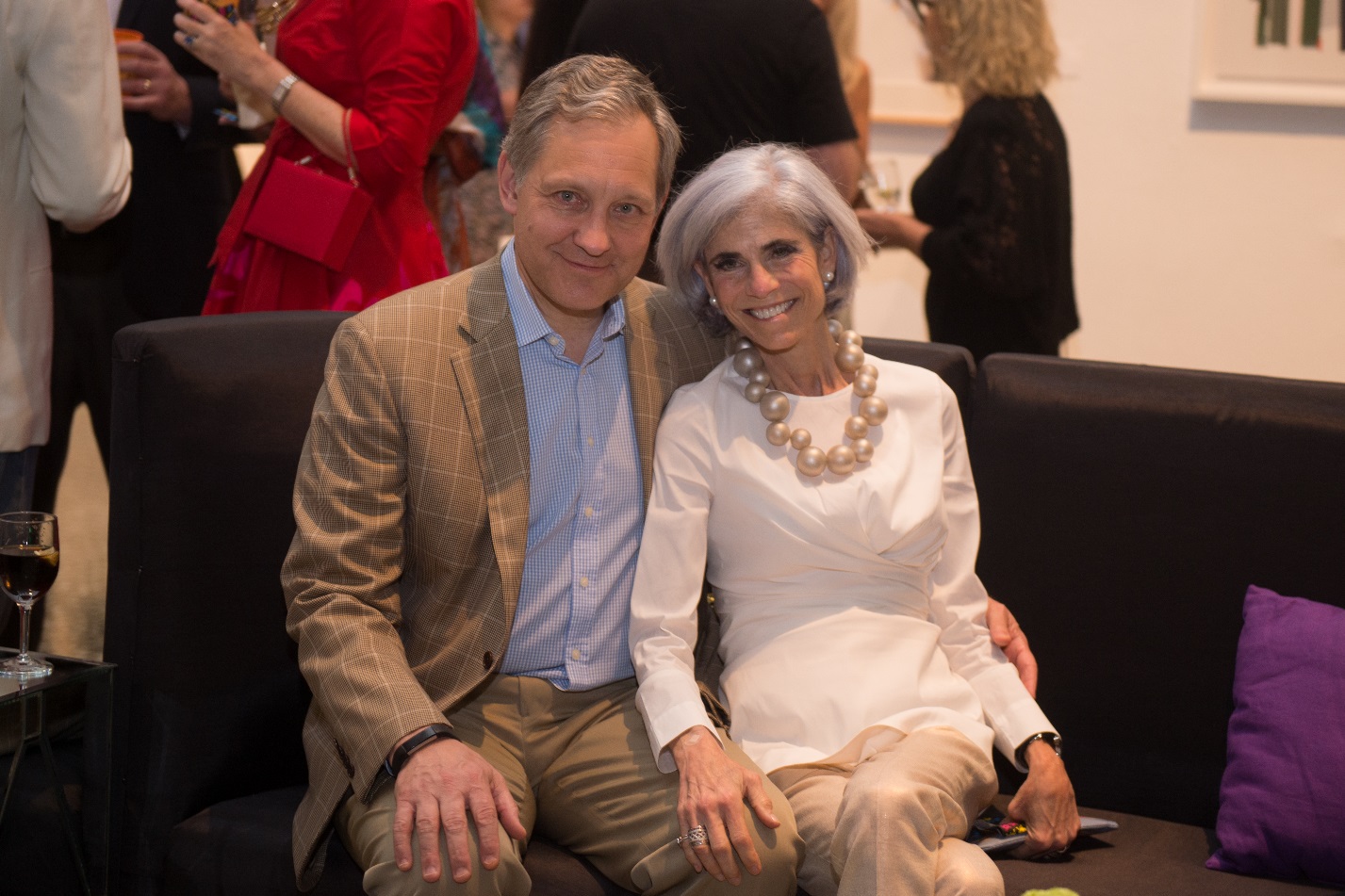 Scott and Judy Nyquist; Photo by Wilson Parish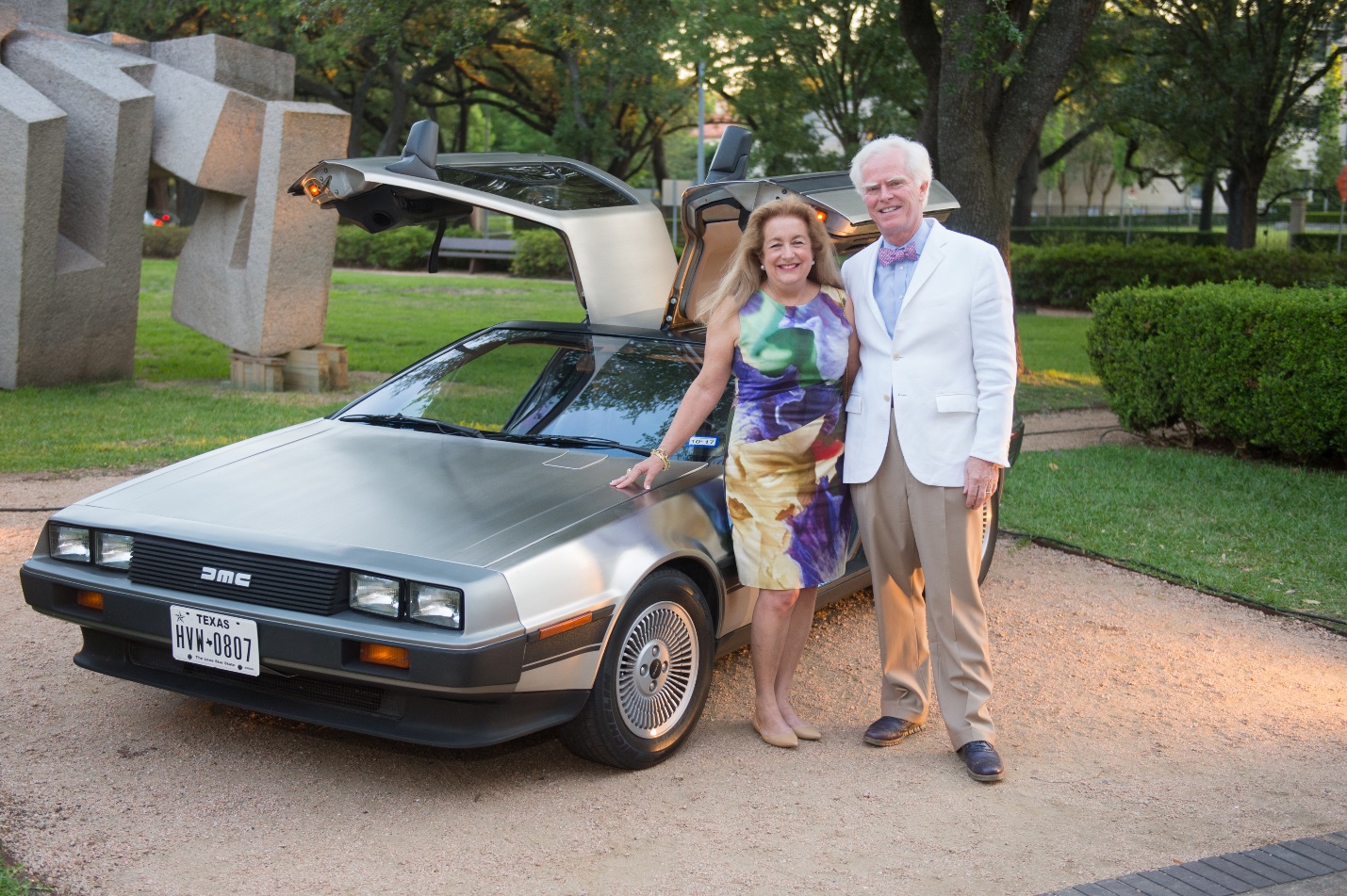 Yvonne and Scott Ziegler; Photo by Wilson Parish